                  		      บันทึกข้อความ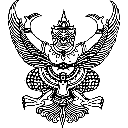 ส่วนราชการ   …………………………………………………………  โทร ……………………ที่   อว.๐๖๓๐........./..........      	วันที่  ...............................เรื่อง   ขออนุมัติโอนงบประมาณไปยังกิจกรรมอื่น ประจำปีงบประมาณ พ.ศ. ……..  เรียน	ผู้อำนวยการกองนโยบายและแผน	ตามที่….ชื่อหน่วยงาน…….ได้รับอนุมัติโครงการ ………………. รหัส ………………… กิจกรรม ……………… รหัส …………………  ประจำปีงบประมาณ................. แหล่งงบประมาณ แผ่นดิน/รายได้ โดยกิจกรรมนี้ ……………... ได้ดำเนินการเสร็จสิ้นแล้ว/ระหว่างดำเนินการ………มีจำนวนงบประมาณคงเหลือ จำนวน ............................ บาท (……………………. บาท)  หน่วยงานมีความประสงค์จะขอโอนงบประมาณ ดังนี้	ทั้งนี้ การโอนงบประมาณดังกล่าว เพื่อ ………………………………………………………………………… ……………………………………………………………………………………………… 		จึงเรียนมาเพื่อโปรดพิจารณา 					       ลงชื่อ …………………………………… คณบดี/ผู้อำนวยการ                                                                  (……………………………………)กิจกรรมขอโอน ชื่อ............... (รหัส ......................)กิจกรรมขอโอน ชื่อ............... (รหัส ......................)กิจกรรมขอโอน ชื่อ............... (รหัส ......................)กิจกรรมขอโอน ชื่อ............... (รหัส ......................)กิจกรรมรับโอน ชื่อ............... (รหัส ......................)กิจกรรมรับโอน ชื่อ............... (รหัส ......................)หมวดรายจ่ายวงเงินจัดสรรใช้ไปคงเหลือหมวดรายจ่ายงบประมาณรับโอน